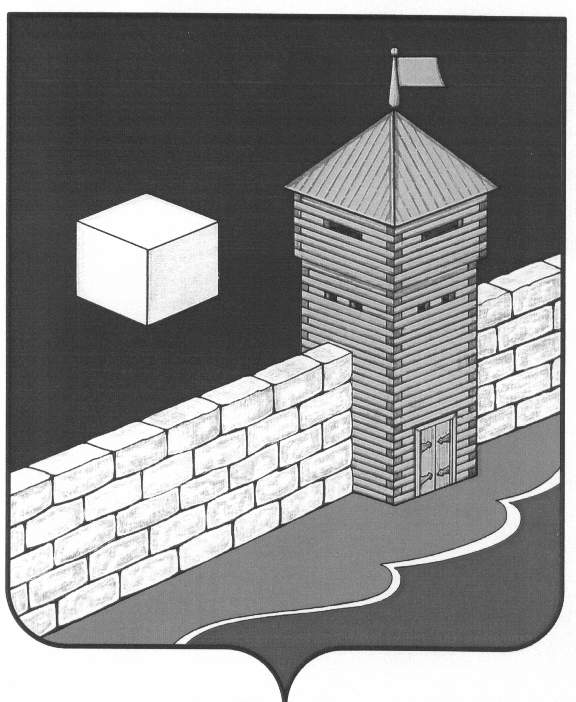 Совет   депутатов  Еманжелинского   сельского   поселенияпятого созываР Е Ш Е Н И Е  456574, с. Еманжелинка, ул. Лесная  д. 2а  30 января  2019 г.                                                                                         №  324Об утверждении рекомендаций публичных слушанийот 16 января 2019 г. по проекту решения Совета депутатовЕманжелинского сельского поселения«О внесении изменений и дополнений в Устав Еманжелинского сельского поселения»Совет депутатов Еманжелинского сельского поселенияр е ш а е т:1.Утвердить прилагаемые рекомендации публичных от 16 января 2019г. по проекту решения Совета депутатов Еманжелинского сельского поселения «О внесении изменений и дополнений в Устав Еманжелинского сельского поселения».2.Обнародовать настоящее решение и рекомендации в «Вестнике Еманжелинского сельского поселения». Председатель Совета депутатовЕманжелинского сельского поселения                                С.В. ЗагорскаяРекомендацииПубличных слушаний по проекту решения Совета депутатовЕманжелинского сельского поселения «О внесении изменений и дополнений в Устав Еманжелинского сельского поселения»В целях приведения Устава Еманжелинского сельского поселения в соответствие с действующим законодательством Российской Федерации после обсуждения проекта изменений и дополнений в Устав Еманжелинского сельского поселения, обнародованного в «Вестнике Еманжелинского сельского поселения» участники публичных слушаний рекомендуют:Совету депутатов Еманжелинского сельского поселения принять решение о внесении изменений и дополнений в Устав Еманжелинского поселения, опубликованного в «Вестнике Еманжелинского сельского поселения». Настоящие рекомендации обнародовать в информационном «Вестнике Еманжелинского сельского поселения».